Dr. SakeerOBJECTIVE:   Teaching professional with a good knowledge of Economics concepts and an ability to make the students understand them; seeking a position as faculty member in a reputed educated  institute.EDUCATION:                   2011                 (PhD) Doctor of Philosophy                                                In Agricultural Economics &Business management                                              Thesis:   Implication of WTO on Indian                                                            Agriculture-Issues and challenges                                  Aligarh Muslim University                                  Supervisor:  Prof.Rais Ahmed                 2007                     M.A, Economics                                              Aligarh Muslim University                2005                      B.A, Economics                                              Calicut UniversityPERSONAL DATA:           Nationality:                     Indian         Birth date:                      1st April 1983         Gender:                          Male         Marital Status:               MarriedTEACHING AND RESEARCH INTERESTSMicro EconomicsMacro Economics Managerial economicsResearch methodologyPublic FinanceAgricultural EconomicsPREVIOUS CAREER HISTORY1. Assistant Professor           People Institute of Management Studies, India(3month)     20112. Geust lecturer.  IKT secondary school.cherukulamba.India 2012-133. Academic Coordinator   IGNOU study centre at P.S.M.O COLLEGE,   India( Four Year)  2011-154. Branch manger                         Muthoot fincorp Ltd  six month 2011  CONFERENCES ATTENDED 2010  Global Melt down or Recession: India visà- vis Rest of the World, New Delhi, India. 2010  Today’s Teacher Education in India, Aligarh , India.2011   Food retails in India- Potentials and emerging trend, Mysore, IndiaLIST OF PULICATIONSSakeer and Rais Ahmad(2011)Implication of WTO in Indian Agriculture, edited by Dr Rais Ahmad published by Regal publications- New Delhi. ISBN: 978-81-8484-256-2 Sakeer and Rais Ahmad(2012) India’s foreign trade in Agriculture product under WTO Regime ,  edited by Dr Rais Ahmad published by New century Pub, New Delhi. ISBN: 9788177083248 Sakeer and Rais Ahmad(2012) Agriculture subsidies and food security in India under WTO regime,  edited by Dr Rais Ahmad published by New century Pub, New Delhi. ISBN: 9788177083248COMPUTER PROFICIENCY- Word 2007, Excel 2007
-,Windows 98, 2000, Windows XP
-.NET

LANGUAGES KNOWNEnglishMalayalamUrduHindiEXTRA CURRICULAR ACTIVITYCertificates of ‘B’ in Full-time Member of National Cadet Corps (2002-2004)Fellow Member of Hostel Football Team In University Level, Inter-Hall2007 and2008 for SS North at Aligarh Muslim University, AligarhTo contact this candidate click this link submit request with CV No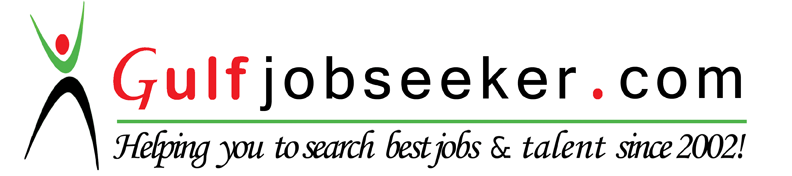 